OG565 Disputes in CharitiesPolicy Statement/OverviewWe recognise that charities are run by people with energy and commitment who have strong views about their charity's future; this can sometimes lead to healthy disagreement and discussion within the charity. Unfortunately, there are other forms of disagreement that can lead to disputes. This guidance is concerned with disagreements that have escalated into a dispute.   A dispute is a serious disagreement within a charity which, left unresolved, can lead to a breakdown in the effective governance and day to day management of a charity. Disputes occur most often in membership charities, usually over election of trustees or the balance of power and influence between groups, but they can also arise within a trustee body and between trustees of different charities.  Where a dispute exists we expect trustees to seek solutions to the issues. This is most likely to mean engagement in some form of dispute resolution or mediation of the situation by an independent third party in order to provide an objective view of the issues and proposals to resolve the dispute. In most cases we will not engage with the charity or those involved without evidence that attempts have been made to seek a proper resolution. Even where we do engage our involvement will usually be restricted to ensuring that there are properly appointed trustees or providing authority for trustee elections to take place , but we will not intervene in the disputed issues outside of our remit. We cannot substitute our judgement for that of properly appointed trustees and our role as charity regulator is not one where we decide on personal, social or cultural issues that arise between individuals or groups. Our regulatory focus is on whether the trustees of the charity are acting within their powers and complying with their legal duties. The Risk Framework is our starting point when assessing any case in which we are asked to intervene, it allows us to identify issues that may be of regulatory concern which should be pursued by Investigations and Enforcement as an Inquiry case or contains regulatory concerns to be taken forwards by Operations. It will also highlight where there are concerns beyond those of an inquiry or regulatory case which nevertheless require intervention by us.   The important points to remember in dispute cases are: It is the responsibility of the trustees of a charity to seek resolution to issues where a dispute arises.In membership charities it is the members that usually have the power to call the charity's trustees to account for their actions.  The Commission's role is not to be a referee between parties for the issues in dispute.The starting point for our involvement in dispute cases is set out in the Risk Framework which confirms that it is not usually our policy to become involved unless the trustees and those involved in the dispute have sought help to resolve the issues.Our focus in any dispute case is on the proper administration of a charity by its trustees.In some cases we may be required to make orders appointing trustees or provide authorisation to put procedures in place to call trustee elections. We will do this usually where legal permissions do not exist for the trustees to act.We may disengage from action where it is disrupted by continual dispute or lack of cooperation because it is not a proportionate or effective use of our limited resources - the result could be that the charity ceases to operate, winds up or splits. We recognise that refusal by us to engage in a dispute or to disengage where there is non-cooperation may pose a risk to a charity's assets. Ultimately, any loss of charitable resource will be the responsibility of the trustees and those engaged in any dispute.   Summary of the guidanceThis guidance is about disputes within charities and our approach in getting the trustees to resolve them. It distinguishes between a dispute which should be resolved by trustees and disputes where there is a need for us to intervene from a regulatory perspective or in order to provide legal permissions or appoint trustees. Our policy about handling dispute cases can be seen in chart format at section C1 and the legal basis of our policy is explained more fully at section E1. The casework guidance section sets our approach to the different aspects of disputes cases and includes: a table showing our approach in different circumstances details on seeking mediation how we manage our involvement considering trustee appointments and other permissions strategies for using our powers Casework Guidance B1 The nature of disputes Dispute cases are difficult and can arise from a variety of complex circumstances with those involved holding strong convictions and points of view. When we are presented with a mixture of issues it can be hard to tell which ones are for us (and in what capacity) and which are properly for the trustees. Our general approach, as confirmed by our Risk Framework, is that we will not usually intervene in disputes unless we have very good reason to do so. The underlying factors are to ensure that there are trustees to take proper responsibility for the issues that rightfully belong to the charity and we recognise where we need to intervene. We need to recognise that there will be times when we will not engage and other times when we will withdraw from engagement with the charity because there is no legal reason for our involvement or those in dispute are failing to cooperate with us. This is not a 'failure' on our part but a reasonable response to the circumstances based on our Risk Framework.   B2 Our approach and managing our involvement B2.1 Initial considerations Dispute cases come to our attention usually via First Contact where we need to decide what action is needed as a result of the correspondence received or approach made to us. We need to make sure we make relevant and necessary interventions at the appropriate time. In many cases the issues in dispute are the responsibility of the trustees to resolve and where there is no reason for us to be involved we will advise the trustee to seek mediation or some form of dispute resolution. The Commission's Risk Framework is clear on this point (see Risk Framework) and this will apply even where one party is refusing to engage in such a process. This may seem harsh but in cases where we have no legal or regulatory role we cannot take responsibility for resolving the dispute.  We will make an initial sift of the information supplied to see if it: indicates whether there are issues of serious regulatory concern as set out under the Risk Frameworkcontains clear evidence (not simply accusations) that those acting as trustees are not validly appointed confirms that mediation or dispute resolution has taken place but legal permissions are nevertheless required from usSee the chart at section C1 that provides an overview of how potential dispute cases are considered and the table below, which sets out how they are considered on a divisional basis. B2.2 Initial considerations in more depth Where we decide our involvement is necessary our considerations are: being clear that we need to be involved and why knowing what we want to achieve by our involvementknowing the point at which our action will be complete (an exit point)See the table at B2.3 which considers casework issues in line with these principles. Whilst there is no set time for dealing with a dispute case we will not get involved in drawn-out issues that extend cases unnecessarily where our input adds no real value to the final outcome. The Commission's Risk Framework provides the basis for identifying issues that are considered so serious that we need to take regulatory or inquiry action. We need to ask : are there issues in dispute that would meet the criteria for an inquiry or regulatory case, irrespective of whether there is a dispute within the charity?If yes, such matters should be taken forward in line with the Risk Framework by Investigations and Enforcement or Operations. The drivers for the case are the regulatory issues and not the fact there is a dispute.   In cases where there is a dispute there may be other issues where we need to be involved but only where we see a clear requirement for that involvement (on the basis of evidence) and those involved in the dispute are willing to cooperate with our action. Non cooperation between parties or with us may lead to our disengagement from process.  Generally our action is likely to be: appointment of trustees (usually on a short-term basis) where the appointment cannot be made effectively by other means authorising individuals to call an election to appoint new trustees in line with the governing documentalteration of the charity's governing document to give clarity to future trustee appointments where the change cannot be done by the charityUnless we have evidence to the contrary we presume that trustees for the charity are properly appointed and our expectation is for those trustee to take responsibility for the issues in dispute and to seek mediation or some form of dispute resolution. It will be for the trustees to:  act on the outcome or proposed way forward as a result of an independent view of the dispute  ask for legal permission required from us on any aspect of the proposals where they cannot act themselvespursue the day to day administration and management of the charity in line with the governing document, even where there are those who would still wish to frustrate the processThere may be many other issues that are likely to be the focus for disputes in charities but which do not fall for us to exercise our legal powers or require our involvement. Issues that arise in disputes and in which we will not intervene usually centre around decisions validly taken by the trustees in the administration of the charity which do not find favour with all members or all trustees. As such they do not fall for action under our Risk Framework and our involvement is not appropriate. Disputes may also arise where there are conflicting views of who the trustees are. This does not demand our automatic involvement. Those involved should look at the governing document provisions and trace back the process for making trustee appointments, taking their own legal advice as appropriate. They should also seek to regularise the position by mediation and use of the governing document processes for calling elections or making new appointments. In the context of disputes our view of what amounts to clear evidence will usually be documentation that gives a clear and objective view of the situation. This might include copies of authorised minutes of AGMs showing election of trustees, exchanges of correspondence between the charity and other parties on the question of trusteeship or other matters, confirmation of dates on which AGMs were held. We will not act on the basis of unsubstantiated accusation, claim or counter claim that something has or has not occurred.    B2.3 Circumstances that influence our involvement The table below considers experience of past cases and in line with the considerations we need to make about our potential involvement B2.4 Suggestions for mediation and other forms of dispute resolution The Charity Commission's role is that of regulator for charities; in doing this we register charities, provide information, give legal permissions and use our regulatory powers in cases of misconduct or mismanagement and to protect charity property or secure its proper application. It is not our role to mediate in disputes. The issues in dispute belong to those involved and are for them to resolve. Past experience of trying to impose solutions has not always been successful with the same issues re-emerging on a regular basis.       Where a dispute exists we expect charities to engage in some form of dispute resolution process seeking specialist help as appropriate, such as mediation. It is important for those involved to recognise what is happening and take responsibility for resolving the issues, irrespective of differing points of view. Mediation and other dispute resolution services can be found usually in a charity's area of operation or nationally - see below. Some service providers will require payment; others offer their services for free. It is usual for payment of such services to be a proper call on charity funds provided that the decision to pay for mediation services is made in good faith and in the best interests of the charity and is reasonable within the range of decisions made by trustees.  Where the parties involved refuse to seek any serious form of resolution we may refuse to be involved irrespective of what this might mean for the charity - see section B2.1 above.  Organisations that may be able to help are: Civil Mediation Providers - The Ministry of Justice website - www.civilmediation.justice.gov.uk – provides a list of civil mediation providers working in the UK. All the mediation providers listed are accreditied by the Civil Mediation Council and employ local, professional and experienced mediators. This service provides members of the public and businesses with a simple low cost method of resolving a wide range of civil disputes out of court.  Lawworks - http://www.lawworks.org.uk/ - this charity provides free legal advice, including mediation, to charities and community groups. Umbrella bodies - where an umbrella body covers a particular charity type we should suggest charities seek their help. Advisory, Conciliation and Arbitration Service (Acas) -  www.acas.org.uk  - where disputes are about employment issues. This list is not exhaustive and we are working to build partnership agreements with a number of organisations who can advise and give specialist help to charities. This information will be available through our website in due course. In line with their responsibilities trustees may also seek independent advice on legal issues related to governance of the charity.  B2.5 The extent of our involvement where it is required   Based on the principles for involvement in dispute cases set out in section B2.2 and B2.3 above we may decide that our involvement is appropriate. We should be clear from the outset that our role is that of providing relevant permissions where needed and directing those involved to relevant advice and not that of adjudicating on issues in dispute as, in many cases, only the court may do this. The message to the trustees or anyone else involved in the dispute is that they are responsible for resolving the issues. Where an AGM or Special General Meeting needs to be held we will refer to our guidance in CC48 Charities and Meetings. Other guidance may be available from umbrella bodies or organisations such as the Institute of Chartered Secretaries and Administrators (ICSA). Such guidance provides information on: procedures for calling meetingsthe role of the chair in controlling meetingsetting ground rulesadjourning meetingsIt is not our role to attend such meetings.   Permissions in the form of trustee appointments or authorisation for someone to call an AGM will be given where the parties involved engage with the process. Our policy developed inline with our Risk Framework is that where there are those that continually frustrate the process we will disengage, even if this means that the charity ceases to operate. Our involvement would continue only in exceptional circumstances where it is proportionate to the risks involved. B2.6 Valid trustee appointments  Before we become involved in making trustee appointments or authorising individuals to call an AGM to appoint trustees we need to take a view on whether validly appointed trustees are already in place. If they are then we will not usually become involved in making appointments. A charity's governing document is the first place we look when trying to identify the validity of trustee appointments. A governing document will normally take the form of: Memorandum and Articles of Association for Charitable CompaniesConstitution for unincorporated membership charitiesTrust deeds for charitable trusts - (not being a company or having members) Articles of Association for charitable companies and constitutions for charitable unincorporated associations will normally have trustee appointment provisions including processes for calling meetings for this purpose. Trust deeds sometimes allow for succession of trustees, where they do not the trustees are normally appointed in line with the Trustee Act 1925 - see OG510 section E2 Legal powers for making trustee appointments. Key points to identify in a governing document include: the membership provision - who they are, where they are drawn from and how they become memberswho is entitled to call the AGMhow notice of the AGM is given and the amount of notice neededthe quorum provisions for an AGMwho is eligible to be appointed as trusteehow many trustees there should bethe process for appointing the trusteesthe quorum provisions for trustee meetingsMany dispute cases concern conflicting opinions on whether trustees have been properly appointed (particularly where they take a different view point to those who are making a complaint).  It is important, therefore, to identify the appointment provisions in the governing document and consider what evidence we have to show how the acting trustees were appointed and if the rules were adhered to (eg minutes of past AGMs). Wording of governing document provisions can also be important - words like "shall" and "must" will indicate that particular action must be taken rather than allowing discretion to be exercised. Breaching a procedural rule does not always mean that the election was invalid; it will depend on the importance of the rule and the magnitude of the breach. [the governing document will often have provisions that explicitly say technical defects don't make a meeting invalid.]The trustees should seek their own legal advice on this matter.  Also, we would consider what evidence is available in terms of meeting minutes or deeds of appointment that would give an indication of whether proper procedures have been adhered to. B3 Using our powers - casework options We have a number of powers that can be used where we have taken a view that the charity has no (or insufficient) validly appointed trustees and we need to be involved to make trustee appointments or to facilitate an AGM so that trustees can be appointed. The use of powers will depend on: the charity's governing documents and the provisions for trustee appointmentsthe circumstances of the case  There will be limitations and advantages to using some of these powers which, in themselves, will form part of our decision making process. An example might be the need to obtain CRB checks (in itself a lengthy process) which can create instability in the charity until the individuals have been checked. Usually we have no discretion about making these checks so the timing issue is something we need to take account of when we considering case strategy. The Charities Act give us options about the way we use the different powers available to us - the powers quoted are Charities Act powers unless stated otherwise. B3.6 Decision whether to publish Orders The Commission's policy on the publication of draft Orders is set out in OG501 .   Our approach in dispute cases is that, whilst there should be a presumption that draft orders should be published, we will consider each Order on a case by case basis. In some cases it may not be necessary to publish the draft Order and because we have discretion under the law and our policy we may decide to exercise that discretion. OG501 also highlights the need to consider the likely level of public interest when deciding on publication. Our experience in dispute cases shows that most interest comes from members of the charity itself rather than a wider level of public interest. We also see that the issues in dispute compete with our overarching concern that the charity should be brought under proper control by validly appointed trustees.Charts C1 Disputes Process Chart This chart illustrates the process described at section B2    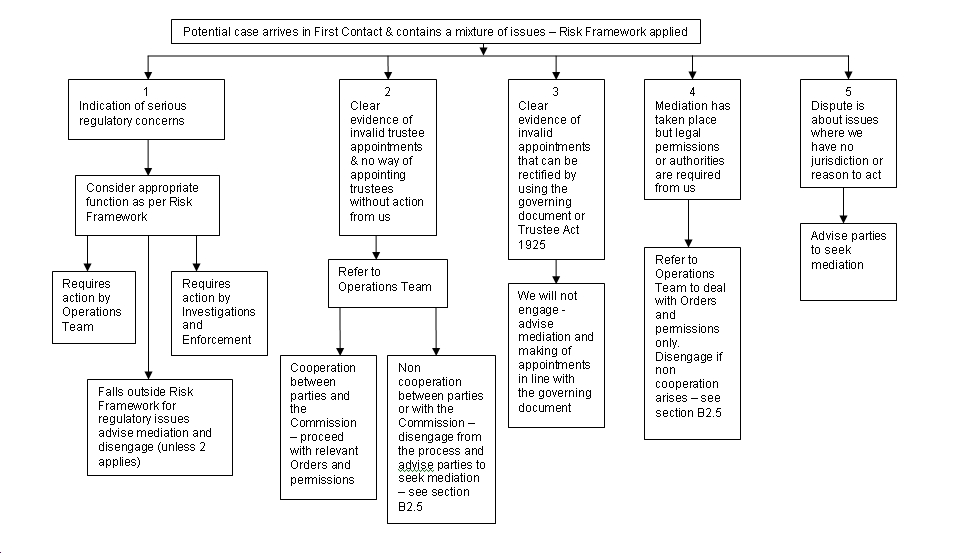 A text version of this chart is reproduced below. Process Chart Considering Dispute Cases – Word version   Potential case arrives in First Contact and contains a mixture of issues - First Contact take a view of risk factors.There indications of serious regulatory concerns – go to number 7There is clear evidence of invalid trustee appointments and those involved do not have legal authority to make appointments – go to number 8.There is clear evidence of invalid trustee appoints but those involved are able to use the governing document or the Trustee Act 1925 to make appointments - go to number 9Mediation has taken place about the issues in dispute but legal permissions are still required for trustee appointments - go to number 10We have no jurisdiction or reason to act on the issues in dispute - go to number 11 Apply the Risk Framework to see if the case should be handled by Operations or Investigations and Enforcement. If we decide that the case falls outside of the Risk Framework check whether 3 applies. Refer to Operations make relevant Orders or give permissions, but, if we do not get cooperation from those involved we will disengage from the process and inform all parties - see section B2.5.Advise those involved to use legal provisions available to them and confirm that we will not make the appointments.Refer to the Operations team for action.Confirm that we have no reason to be involved in the dispute and that it is for the trustees to resolve the issues by mediation.Legal/ Policy/ Accountancy Framework E1  Our policy on disputes in charities The chart at section C1 gives a policy overview of our approach. The extent to which we will engage with charities where a dispute exists is underpinned by the Commission's Risk Framework. We expect trustees to seek some form of mediation or dispute resolution usually before we consider action. The Framework sets out the issues that we consider are most serious and with which we will take regulatory or inquiry action, irrespective of whether or not there is a dispute within the charity. In terms of dealing with disputes where there are no issues giving rise to an inquiry or regulatory case we will engage only: where we are required to use our powers to make trustee appointments or facilitate an AGM (where appointments can take place) because the trustees or other people within the charity do not have the legal power to do this.The administration of the charity and the resolution of the dispute remains the the trustees' responsibility. If we do not receive cooperation from those involved when we need to make trustee appointments or make an Order to facilitate an AGM we may withdraw from the case. The law is clear on who is responsible for the administration of any charity and that is its trustees. Our policy is supported by section 20(2) of the Charities Act 2011 which prevents the Commission from directly involving itself in the administration of the charity or exercising functions corresponding to those of a charity trustee in relation to a charity. Likewise, under section 70(1) we are unable to determine title to charity property or determine any question as to the existence or extent of any trust. Therefore, where disputes involve property ownership issues we cannot intervene to prove ownership or get involved with issues such as doctrinal meaning. However, in inquiry or regulatory cases, it may be proportionate in line with the Risk Framework for us to use information gathering powers to seek evidence of facts that may resolve an issue - for instance, the file of a solicitor acting for the charity when a property was bought may show who gave instructions for purchase and where the funds came from.    The table at section B2.3 provides how we apply this policy in a practical sense. Sections B2.5 and B2.6 set out how we use certain powers in a strategic way to appoint trustees and arrange for elections to be called. Section B2.4 considers mediation and from whom charities should seek help. It is important to understand that; regulatory issues should be considered in their own right despite the existence of a disputeand that not all disputes contain regulatory issues that are for the Commission to engage with having considered the Risk Framework.We have power as a regulator under sections 46 and 76 to intervene where there is misconduct and/ or mismanagement in the administration of the charity or it is necessary or desirable to act  to protect charity property or its beneficiaries and secure proper application of its property.  Cases that fall short of inquiry action under section 46 may still be pursued as a regulatory case within Operations teams. The extent to which regulatory issues are pursued will be determined by the Commission's Risk Framework, which provides a proportionate approach based on the seriousness of issues arising. E2  The approach of the court The courts have taken the view that as far as possible parties to a dispute involving a charity should make serious attempts to mediate a settlement before embarking on litigation, and have taken a dim view of parties that were unwilling or unable to achieve a settlement and have proceeded to litigation.    In Muman v Nagasena [1999] 4 All ER 178 Lord Justice Mummery stayed the proceedings because he identified that they were charity proceedings and the parties had not sought the required consent of the Commission.  In the order directing that the proceedings be stayed he also directed that the stay should not be lifted until after the both parties had attempted to resolve the dispute by mediation.  He commented that substantial sums of money had been spent on litigation without achieving any resolution, that the spending of money on this kind of litigation did not promote the purposes of the charity and no more money should be spent until the Commission had authorised the proceedings and all efforts had been made to secure a mediation of the dispute.   Southampton City Council v Southampton Medina Mosque Trust Ltd [2010] EWHC 2376 (Ch) was a dispute about which party was ultimately entitled to the ownership and powers of management of a Medina mosque in Southampton.  At the beginning of his judgement Mr Justice Davis commented: “That a court, necessarily applying principles of English law, has to resolve disputes of the present kind that have arisen is most unfortunate.  A case of this kind in truth cried out for some kind of mediated solution.  But that has proved unattainable.   Other cases in which judges have expressed their view that litigation between charities or between parties involved in one charity is a regrettable or deplorable thing include Scott v National Trust for Places of historic Interest or Natural Beauty [1998] 2 All ER 705 and British Diabetic Association v Diabetic Society [1995] 4 All ER 812.   The courts have also been clear that they cannot rule on disputes that turn on questions of doctrine in religious charities.  Relevant cases include Varsani v Jesani [1999] Ch 219 and Shergill v Kaira [2012] EWCA Civ 983.    In Shergill v Kaira  the court was asked to consider the validity of the appointment of the current trustees of the charity.  Although this appeared to be a question of the proper interpretation of the constitution, the court considered that determining this question involved taking a view on whether or not the “Third Holy Saint” was a proper successor to the Second Holy Saint, and that this could not be determined simply by applying the provisions of the charity’s constitution.  They considered that it would involve looking at the doctrine and practices of the relevant religious group, and that this was something that was beyond the scope of what the court could rule on.  The court advised the parties to engage is some form of alternative resolution procedure rather than continuing with the litigation.   In Varsani v Jesani the court was of the view they had no jurisdiction to rule on the religious differences between the parties.  However, they were also of the view that this did not prevent them from exercising their jurisdiction to make a regulatory scheme to divide the property between the two factions in the dispute because the scheme could be made without having to resolve the religious differences between the parties.   This is a remedy that the courts have been prepared to grant in other cases, particularly where there has been a schism in a religious charity.  In White and Others v Williams and Others [2010] EWHC 940 (Ch)  title to three properties used by three church congregations (one established as a separate charity) was held by a charity on trust for the purposes of the particular congregations which met in them.  Following a schism, communication between the charity and the congregations broke down.  The charity had financial difficulties and the question arose whether the properties were available to that charity to sell to satisfy its debts and pursue its charitable purposes.  The court decided that in the circumstances the court had jurisdiction to make or direct a cy pres scheme and directed that such a scheme should be made.  Q&A F1 What is a dispute? A dispute is a serious disagreement within a charity which, left unresolved, can lead to a breakdown in the effective governance and day to day management of a charity. Disputes occur most often in membership charities, usually over election of trustees or the balance of power and influence between groups, but they can also arise within a trustee body and between trustees of different charities.  F2 What is the Commission's policy about disputes? Our approach to disputes is set out in a charity at section C1 and the legal basis is set out in section E1. Casework Guidance -section B sets out the way in which we apply the policy to different circumstances. F3 Must we always be involved where there is a dispute? No, we will not always be involved. The extent of our involvement will be appoint trustees and facilitate elections for trustee appointments to be made where those involved are not able to take action themselves. See policy overview. F4 What advice do we give to trustees and others involved in disputes? Trustees and others must seek mediation or other help to resolve issues. The Commission's role is not to arbitrate in disputes but we will highlight organisations that can - see section B2.4.  F5 What can we do to ensure a charity has trustees? Where existing trustees or others involved with the charity are unable to make trustee appointments we will use our powers for this purpose. We will also use our powers to authorise others to call an election to appoint trustees. See sections B2.5 and B2.6 on our strategic approach to using powers for trustee appointments.  Model Letters and Orders G1 Proposed text for letter where there are general dispute issues Charity details etc I note your concerns that a dispute has arisen at this charity. Seeking resolution of the dispute is a matter for the charity trustees. The Commission will become involved only where there are regulatory matters that it is proportionate for us to engage with as identified in our Risk Framework or where legal permissions are required because the trustees have no legal authority to act. It is appropriate that the trustees seek some form of mediation or dispute resolution and that all parties in this dispute should take steps to resolve the issues amicably in the best interests of the charity and its beneficiaries. We will not comment further on these issues. The following information may be of help to you: The responsibilities of charity trustees are outlined in our web guidance The Essential Trustee (CC3).    Details about mediation and dispute resolution can be found at [use information from section B2.4 and any other appropriate information] The Charity Commission's Risk Framework can be viewed on our website. Yours sincerely etc. G2 Proposed text for letter where the trustees or others have come to us with proposals for trustee appointments which they cannot make themselves  Charity details I am writing to you in your capacity as … You have made us aware of concerns that have been raised about the governance of the charity and have provided information about the measures taken by ……. and ………. to resolve these concerns. You have also provided proposals agreed between all parties to put the charity's governance back on proper footing. The details of the proposals are: [eg Call AGM][eg Hold elections to appoint x number of trustees]In support of your proposals you provided the following documents which show [eg Constitution of date - Clause x of the constitution requires an election to take place every year ][eg Written account by ….. confirming that no proper elections have taken place since ……. and therefore no properly appointed trustees exist][eg In accordance with clause x of the charity's constitution the trustees elected at the AGM on 1 January 2010 retired at the beginning of the AGM that took place on 1 January 2012. That AGM was adjourned before further elections took lace. Consequently there is now no valid trustee body with authority to hold and election.]In these circumstances the Commission may consider assisting the charity by using powers available under [section xxx of the Charities Act 2011 to appoint trustees/ make provision for ……… to hold a further AGM where new trustees can be appointed] The Commission's action is dependent upon confirmation by all parties that they agree to our involvement in this way. This may be in the form of a mediation agreement or a letter signed by all parties. However, the Commission will only use its powers where cooperation continues to exist for this process and we expect all concerned to act in the best interests of the charity in resolving any issues in dispute. Yours sincerely etc Divisional overview Divisional overview Divisional overview First Contact Operations Investigations and EnforcementDoes initial correspondence or approach indicate a dispute?   Consider the information contained in that initial approach in terms of whether mediation or other dispute resolution methods have been employed and also whether the categories below have any bearing on what we have been told. No initial action for Operations.No initial action for I & E.Regulatory issues   Highlight issues in line with Risk Framework that indicate regulatory matters that require our involvement. Seek further evidence if needed or pass to pre investigations assessment or Operations where sufficient evidence available for next steps on regulatory issues. Regulatory cases that do not meet the criteria for s.46 Inquiry but contain serious issues as identified by the Risk Framework are dealt with in Operations. Case is driven by regulatory issues not the dispute. Regulatory cases being pursued in Operations may need to make trustee appointments as part of a case dealing with regulatory issues. S.46 Inquiry cases for the most serious regulatory issues as identified by the Risk Framework. Case is driven by regulatory issues not by the dispute. Lack of properly appointed trustees Does the initial information provide firm evidence that trustees are not properly appointed (not merely speculation or accusation)? Our approach is that we presume trustees are properly appointed unless there is evidence to the contrary and that trustees can use the governing document or the Charities Act to appoint trustees and make any necessary administrative changes affecting their appointment.   Where the evidence provided indicates that we need to act to appoint trustees, give permissions for elections or make governing document changes, pass to Operations for action. Operations case to make trustee appointments, facilitate elections to make trustee appointments, or make governing document changes which effect trustee appointments where cooperation exists for purposes of trustee appointment or governing document change. We deem cooperation to exist where the disputing parties have either worked together themselves or with mediators (see B2.4) and are coming to the Commission with a solution for us to authorise rather than with a problem for us to deal with. We will not engage with the dispute issues. This is not a regulatory case and we may withdraw from involvement if non cooperation interferes with trustee appointment or election or other processes. I&E involvement in trustee appointment issues would be only where it forms part of an s46 inquiry case. As a regulatory case we may need to enforce action by using our powers - see OG117 How the Commission Deals with Investigations Work.  Issues not for the Commission   Does initial information indicate that there is a dispute about issues in which the Commission has no jurisdiction or reason to use our powers?   Confirm that the issues are ones in which we would not intervene and that those involved should seek mediation. Suggest another regulator if appropriate. No action for Operations No action for I & E.Why do we need to be involved?What do we want to achieveWhat will our exit point be? Trustees appointed in line with the governing document or trust law make unpopular decisions on charity issues that are within the range of decisions that a reasonable trustee body could reach. eg: The trustees have agreed to spend a large amount of the charity's money on a project which furthers its objects. Professional advice has been taken about the proposal and the charity's ability to deliver what is required. Not everyone agrees with the project.   We do not need to be involved as decisions are taken by the trustees in line with their trustee duties and responsibilities and are not the subject of regulatory concern.Trustee responsibility for the issues in dispute.Confirmation by First Contact that we will not intervene and that it is for the trustees to resolve. Issues surrounding trusteeship (1)  eg: Claims that trustees are in place or have been removed because of vote and membership rigging allegations. We do not need to be involved. It is for those disputing the trusteeship to approach those they believe are not properly appointed. They should seek resolution by mediation and use of the governing document provisions to make further trustee appointments as necessary. Our involvement would be limited to making trustee appointments only where we receive clear evidence that the trustee appointments are invalid and it can be shown the governing document or Trustee Act 1925 provisions cannot be used to remedy the situation. It is unlikely that we would be able to prove or disprove allegations of vote or membership rigging where this is called into question. Neither could we support allegations of unfair removal where the removal process has been followed. For the disputing parties to seek their own resolution. Confirmation by First Contact that we will not intervene and that those involved should seek mediation, with any invalid trustee appointments being regularised using the governing document or other legal provisions.   Issues surrounding trusteeship (2) eg: Individuals acting as trustees where there has been no proper appointment process. Generally the charity runs well but this situation has been highlighted because of a dispute about other issues. Those acting as trustees are required to take action to make arrangements for proper processes to take place for trustee appointments. We expect them to engage with other parties, through mediation if necessary. Our engagement will be required where those involved are unable to act in a legal sense to regularise the trusteeship of the charity but we will not engage unless the disputing parties are in agreement for appointments to take place. If the dispute continues despite our involvement we may withdraw from the process. A point to remember is that unpopular decisions are not necessarily wrong decisions and those making them may still be the right people to run the charity. For those acting trustees to take responsibility for election of trustees in line with the governing document. Where this cannot be achieved legally we will  make appointments by Order; or  make an Order for someone to call an AGM so appointments can be made. We will only engage for as long as all parties cooperate with this process. Confirmation by First Contact that the issues should be resolved by mediation and those involved should come to us with proposals for regularising the trusteeship of the charity if they cannot do it themselves. Issues involving changes to governing document provisions  eg: Allegations that those running the charity are making changes to the appointment provisions in a governing document to keep themselves in power (eg change from annual to 7 year appointments). Initially we may think that these issues would be for the trustees to resolve. However, we need to be certain that such proposals are not a way for the trustees to limit their accountability to the charity members and that what is proposed is in the charity's best interests.  Engagement at an early stage to question the reason for this action would help us confirm or dispel whether regulatory or inquiry issues should be taken forward in line with the Risk Framework. To confirm whether or not there are regulatory issues that need further consideration or whether the change is something that is in the interests of the charity, and;  is within a range of decisions that a reasonable body of trustees could have made.  First Contact recognise a potential regulatory interest in line with the Risk Framework in order to ask the reason for the proposed change and confirm that action is being taken in line with governing document procedures.  If it is found to be a reasonable proposal we will withdraw even though the issue may be contentious. It is for the trustees to manage the process in line with the governing document.   If we have concerns under the Risk Framework the case should be escalated to Operations or Investigations & Enforcement to consider the issues and what should be done to remedy the situation. The case will then be driven by the regulatory issues and not the dispute. Issues in failing to follow proper procedure eg: Allegations that the trustees are refusing to hold an AGM or adhere to proper processes for appointing trustees. AGMs provide the democratic process by which members may call into question actions taken by trustees and are the vehicle by which new trustees are appointed. Prevention of, or refusal to hold, an AGM is a denial of rights of the charity's membership as set out in the governing document. Potentially this could be a serious issue and if we have clear evidence that an AGM has not been called without good reason we may need to take regulatory action. It is possible that reasons beyond the control of the trustees have created the situation (eg the foot and mouth epidemic which caused many meetings to be cancelled or delayed across the country for some months).   To confirm whether or not regulatory issues need further consideration. First Contact recognise a potential regulatory interest in line with the Risk Framework for which an explanation is required. If the action is reasonable in the circumstances and action is being taken to remedy the situation we will not engage further but remind the trustees of their responsibilities. If there is no reasonable explanation and/or no action being taken to remedy the situation then the case should be escalated to Operations or Investigations & Enforcement to consider the issues and what should be done. The case will then be driven by the regulatory issues and not the dispute.   Option 1 - Section 80(2) to appoint a charity trustee and section 337(1) to add supplementary provisions In using section 80(2), we: have usually come to the view that there are no charity trusteesmay still use it where a single trustee exists and we consider appointing more trustees to form a quorumwould be required to make appropriate checks, including CRB checksneed to consider if public notice is appropriatewill need to inform any other existing trustees of our intention to use this powerwill need to provide a Statement of Reasons for using this powerwill need to provide details of how the Order may be appealed to the Charity Tribunal  We may use section 337(1) & (2) in conjunction with section 80(2) Order to add supplementary provisions, for example, to state that the appointments are for a limited period only and the trustees known as "interim trustees". Any provisions added under section 337(1) & (2): must be incidental or supplementary to the provisions under section 80(2) and be expedient in achieving the object of that Ordershould be added in the form of a recital (this helps to clarify that it is incidental or supplementary)It is important to be clear about the purpose of the section 80(2) Order (ie that of appointing trustees) before deciding on what may be supplemental to the Order. The use of section 80(2) can be a lengthy process because we are required to perform reasonable checks on the suitability of the potential trustees (including CRB checks where required) and in some cases publicising the draft Order. However, it remains a useful option if newly appointed trustees can simply follow the governing document to hold elections to appoint further trustees.     Option 2 - Section 105 power to authorise dealings with charity property etcThis power is permissive rather than directive, which means that it gives authority to those mentioned in the Order to carry out a certain action but they are able to choose whether the action should be taken. We cannot impose the duty or obligation for action to be taken. We will not use this power where there are valid trustees or others in place that have authority to carry out what is required. Usually, we would use this power where there are no validly appointed trustees but there those willing to carry out the duties to ensure new trustees are appointed. The Order will provide them with the proper authority to do this. The Charities Act provides that the Charity Commission may, by Order, authorise an action that is proposed or contemplated in the administration of the charity where: it is expedient in the interests of the charity whether or not the trustees would normally be able to take that action under their own authority.  It is not appropriate to use section 105 to appoint trustees because it is not within the scope of that power, however, it may be used to authorise: those people who have 'a role' within the charity to carry out certain functions which they would otherwise not be authorised to do, for instance, authorise a holding trustee to call and hold an AGM to elect charity trustees (where none exist).We consider people having 'a role' in the charity would include a charity's  trusteespresident holding or custodian trusteeofficer (such as the Chief Executive)members of an election boardThis list is not exclusive but we need to remember that we can only use this power to authorise someone with an official role in the charity to take action in its administration. An Order under section 105 can include duties and directions that must be complied with if the powers it gives are exercised but it cannot require that the power is exercised or impose duties or directions that do not relate to those powers. An example here would be where we authorise persons to hold an election and then specify how that election must be carried out. If the election is held but not in line with what was stipulated it means the Order has not been carried out properly and the actions could be void. An Order under section 105 does not need to be published. However, we do have power to publish under section 337(3) - see OG501. A section 105 Order will require careful drafting as it cannot authorise anything expressly prohibited in the charity's governing document.  Legal advice may be needed in the interpretation of the governing document as express prohibitions may be phrased in positive as well as negative language. Also, we need to take care not to interpret everything in the document as an express prohibition, provisions should be read in the context of the document. For example: a governing document may state "the AGM to be held in the month of April every year" - this should not be interpreted as an express prohibition on holding the AGM in any other month. Alternatively, if the governing document stated that "the AGM must be held in April and no other month" then we interpret this as an express prohibition on holding an AGM in a month other than April.If we decline to make an Order under section 105, when asked to do so, that decision is reviewable by the Charity Tribunal. As part of good practice in decision making we need to be clear of our reasons for making or refusing to make an Order and also make sure our reasons are properly recorded. A decision to make a section 105 Order is not reviewable by the Charity Tribunal but could be subject to judicial review. Again, our reasons for using this powers should be properly recorded.   Before using section 105 there are some strategic considerations: This power places responsibility for action on those involved and prompts action more quickly as section 105 Orders are not usually published, whereas section 80(2) trustee appointment Orders made by us are likely to be published, adding delay. Also, where needed, we would be required to carry out CRB checks before appointment when appointing under section 80(2). In some communities and charities trusteeship carries significant status. Allowing the appointment to be made by the community rather than by us can provide a sense of ownership from the community or membership and empowerment for those appointed, knowing that they have the respect of their community who placed them in that position.Section 105 on its own cannot be used to appoint trustees and therefore used alone may mean that the charity could be without validly appointed trustees for longer than is desirable in some circumstances. In other circumstances trustees may be appointed more quickly by using section 105 to facilitate an AGM to get trustees appointed. This will be a call on our judgement of the circumstances. Using section 105 on its own will depend on the wording of the charity's governing document and the precise events that have led to the Commission's intervention. For example, if the governing document provides for elections to be conducted by an election board or commission, rather than the trustees, then we can use the section 105 powers to authorise named individuals to form an election board and hold an election. This would be in contrast to the need for section 105 to be used in conjunction with or supplemented by other powers - see option 3.Section 105 may be used on its own where we authorise the holding of an AGM later than required by the governing document or to lengthen the term of office of trustees (see OG510 section E2.10)Option 3 - Using a mixture of powers in one OrderThis could involve using all the powers mentioned in options 1 and 2 as a comprehensive package, as follows: Section 80(2) would appoint named trustees Section 337(1) & (2) could make incidental provisions as needed, for instance, to set out the purpose of the appointments. Section 105 could give authority for the interim trustees to hold an election in accordance with rules set out in the governing document. This power may be needed to ensure that the interim trustees can act, for example, there may not be enough of them to satisfy the quorum provisions of the governing document so they need our authority to act. Another use of section 105 could be to extend the period for holding the AGM alongside other provisions. Using these powers together will depend on the circumstances of the case and the powers in the governing document. Option 4 - Using a section 69 Scheme (alone or in conjunction with section 80(2)) OG500 sets out our policy guidance on how and when we might make a Scheme. Our policy is that we will not use a Scheme to amend a charity's governing document unless: there is no other option availableand the Scheme will only make those changes that can be made in no other wayWhere these conditions apply a Scheme could be helpful in some disputes, as: it provides an opportunity to rewrite the governing document of a charityit can be used to alter trusts and purposes and consequently is a useful and wide power.it can be directive and permissiveTo make a Scheme under section 69 we would require at least one trustee in place because we require an application from the trustee(s).  The exception to this is contained at sections 70(4) & (5) where we can make a Scheme without a request from the trustees if, we consider the trustees ought, in the interests of the charity, to apply for a Scheme but have unreasonably refused or neglected to do soand in these circumstances we cannot use the power to change the purposes of a charity unless it has been established for at least 40 years.Section 69 gives us power, by Order, to make a Scheme for the administration of a charity. The power to make such a Scheme can be appealed at the Charity Tribunal. The appeal can be brought by any charity trustee, the charity itself (if a body corporate) or any other person affected by the Order. Circumstances where a charity would be unable to fulfil our conditions for when we make a Scheme are likely to be rare. Possibly it might happen where: there are insufficient trustees to form a quorum to take decisions about running the charitybut, sufficient trustees are available to apply for a Schemeand, we have ruled out the use of powers set out in previous optionsOption 5 - Using section 80(2) to ratify trustee appointments following an election held by the charity where we are not involved We would use section 80(2) following an election organised by the charity in line with the governing document to ratify the result of that election. We would need to be satisfied of the proper conduct of the election and that by making the Order it would settle, for all concerned, who is responsible for the administration of the charity. It has the advantage of minimising the Commission's involvement at that time and in the future. It is likely that we will use this option only where there is clear cooperation between the parties in the dispute and positions are not too polarised. It is unlikely to work where one party organises the election without involvement or cooperation from the other party as, in the past, this has led to the party not involved in the organisation alleging significant irregularities in the conduct of the election.  Option 6 - Using powers where a section 46 inquiry has been openedAs set out in B2 above; disputes that involve regulatory issues as identified within the Risk Framework will be pursued not as disputes but as regulatory or inquiry cases. We will only open inquiries in the most serious cases. This is likely to be where the regulatory issue in itself is serious and in circumstances where there is evidence or serious suspicion of misconduct or mismanagement or the risk to charity or to public confidence in charity more generally is high. Simply by having a dispute in a charity does not mean that the conditions for opening an inquiry are satisfied. It will be the issues highlighted that drive the case and not that a dispute exists.   